International Situations Project TranslationSelf-ConstrualTranslation provided by:Martina Hřebíčková, Academy of Sciences of the Czech Republic, PragueSylvie Graf, Academy of Sciences of the Czech Republic, PragueReference for Self Construal:Vignoles, V. L., Owe, E., Becker, M., Smith, P. B., Easterbrook, M. J., Brown, R., ... & Lay, S. (2016). Beyond the ‘east–west’dichotomy: Global variation in cultural models of selfhood. Journal of Experimental Psychology: General, 145, 966.The International Situations Project is supported by the National Science Foundation under Grant No. BCS-1528131. Any opinions, findings, and conclusions or recommendations expressed in this material are those of the individual researchers and do not necessarily reflect the views of the National Science Foundation.International Situations ProjectUniversity of California, RiversideDavid Funder, Principal InvestigatorResearchers:  Gwendolyn Gardiner, Erica Baranski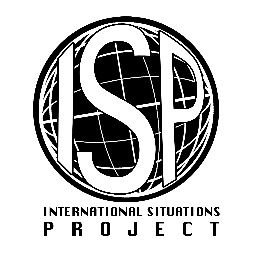 Original EnglishTranslation (Czech)How well does each statement describe you?Do jaké míry vás každá následující výpověď vystihuje?doesn’t describe me at allVůbec mě nevystihujedescribes me a littleTrochu mě vystihujedescribes me moderatelyPrůměrně mě vystihujedescribes me very wellVelmi dobře mě vystihujedescribes me exactlyZcela přesně mě vystihujeSelf-expression versus harmonySelf-expression versus harmonyYou prefer to express your thoughts and feelings openly, even if it may sometimes cause conflict. Své myšlenky a pocity raději vyjadřujete otevřeně, i když to může někdy způsobit konflikt.You try to adapt to people around you, even if it means hiding your feelings.Snažíte se lidem okolo sebe přizpůsobovat, i když to znamená skrývat své pocity.You prefer to preserve harmony in your relationships, even if this means not expressing your true feelings.Raději ve svých vztazích udržujete harmonii, i když to znamená, že nevyjadřujete své opravdové pocity.You think it is good to express openly when you disagree with othersMyslíte si, že je dobré otevřeně vyjadřovat, když s druhými nesouhlasíte.Self-interest versus commitment to othersSelf-interest versus commitment to othersYou protect your own interests, even if it might sometimes disrupt your family relationships.Chráníte své vlastní zájmy, i když by to někdy mohlo narušovat vztahy ve vaší rodině.You usually give priority to others, before yourself.Spíše než sebe, upřednostňujete většinou ostatní.You look after the people close to you, even if it means putting your personal needs to one side.Staráte se o své blízké, i když to znamená dát své vlastní potřeby stranou.You value personal achievements more than good relations with the people close to you.
Více než dobrých vztahů s blízkými lidmi si ceníte osobních úspěchů.You would sacrifice your personal interests for the benefit of your family.Své osobní zájmy byste obětoval/a ve prospěch své rodiny.Consistency versus variability Consistency versus variability You behave differently when you are with different people.Chováte se různě podle toho, s kým právě jste.You see yourself differently when you are with different people.V přítomnosti různých lidí sebe sama vnímáte různě.You see yourself the same way even in different social environments.Sebe sama vnímáte stejně, i když jste v různých sociálních prostředích.You behave in the same way even when you are with different people.V přítomnosti různých lidí se chováte stejně.